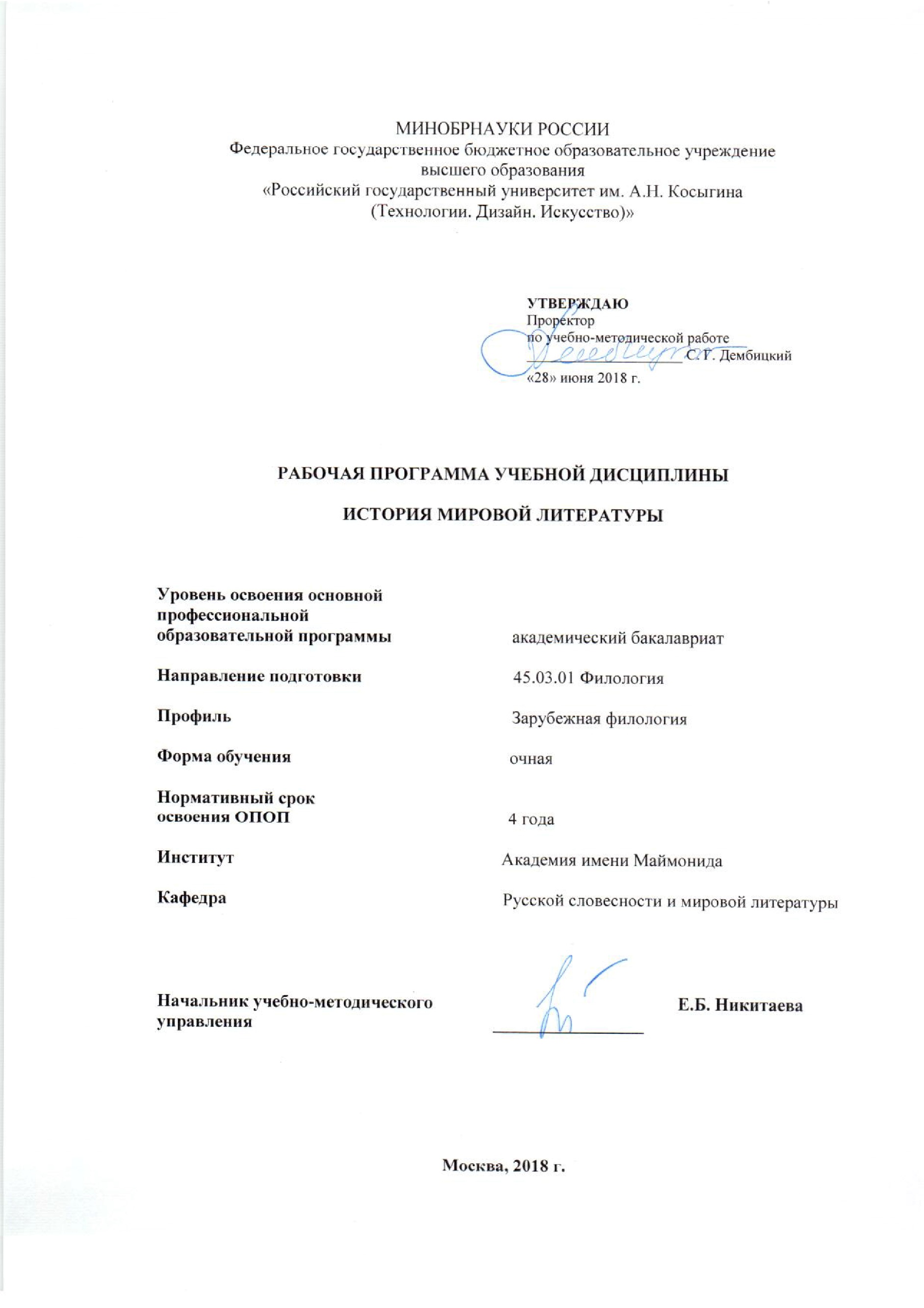 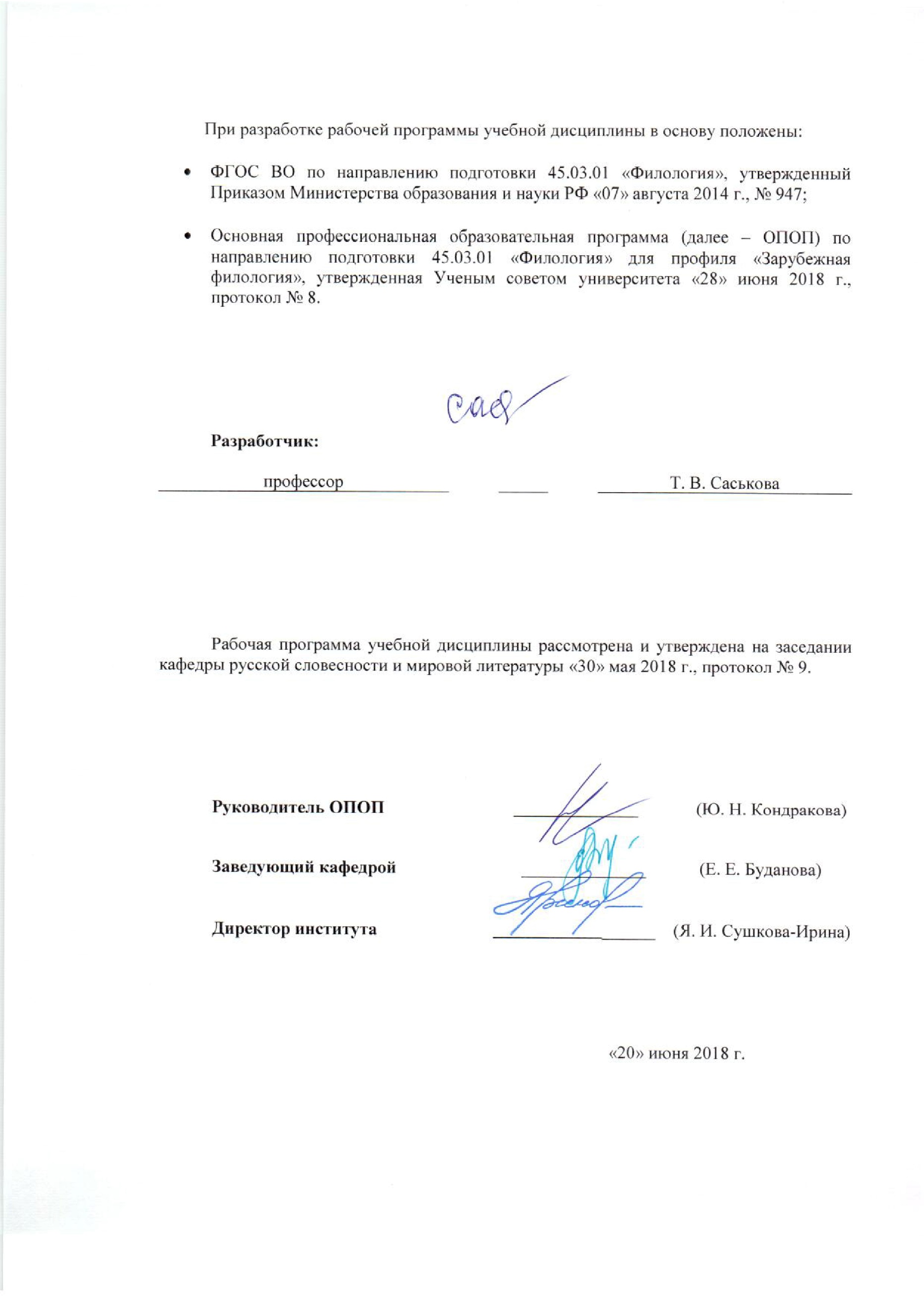 1. МЕСТО УЧЕБНОЙ ДИСЦИПЛИНЫ СТРУКТУРЕ ОПОПДисциплина «История мировой литературы» включена в базовую часть Блока I (Б.1.Б.17) и изучается в течение 7 семестров.2. КОМПЕТЕНЦИИ ОБУЧАЮЩЕГОСЯ, ФОРМИРУЕМЫЕ В РАМКАХ  ИЗУЧАЕМОЙ ДИСЦИПЛИНЫ      Таблица 13. СТРУКТУРА УЧЕБНОЙ ДИСЦИПЛИНЫ3.1 Структура учебной дисциплины для обучающихся очной формы обученияТаблица 24. СОДЕРЖАНИЕ РАЗДЕЛОВ УЧЕБНОЙ ДИСЦИПЛИНЫ4.1 Содержание разделов учебной дисциплины  для очной формы обученияТаблица 3.15.  САМОСТОЯТЕЛЬНАЯ РАБОТА ОБУЧАЮЩИХСЯ                                                                                                                                                                                                                                                                                                                                                         Таблица 46. ОЦЕНОЧНЫЕ СРЕДСТВА ДЛЯ ПРОВЕДЕНИЯ ТЕКУЩЕЙ И ПРОМЕЖУТОЧНОЙ АТТЕСТАЦИИ ПО ДИСЦИПЛИНЕ6.1 Связь результатов освоения дисциплины с уровнем сформированности заявленных компетенций в рамках изучаемой дисциплиныТаблица 56.2 Оценочные средства для студентов с ограниченными возможностями здоровьяОценочные средства для лиц с ограниченными возможностями здоровья выбираются с учетом особенностей их психофизического развития, индивидуальных возможностей и состояния здоровья.                                                                                                                            Таблица 67. ТИПОВЫЕ КОНТРОЛЬНЫЕ ЗАДАНИЯ И ДРУГИЕ МАТЕРИАЛЫ, НЕОБХОДИМЫЕ ДЛЯ ОЦЕНКИ УРОВНЯ СФОРМИРОВАННОСТИ ЗАЯВЛЕННЫХ КОМПЕТЕНЦИЙ В РАМКАХ ИЗУЧАЕМОЙ ДИСЦИПЛИНЫ, ВКЛЮЧАЯ САМОСТОЯТЕЛЬНУЮ РАБОТУ ОБУЧАЮЩИХСЯ7.1. Примеры вопросов задания входного контроля:Понятие о “психологизме” в литературе.Музыкальная тема в литературе романтизма.“Фронтир” как географическая реалия и символ в американской литературе.7.2. Примеры оценочных средств для текущей успеваемости: Реферат:-“Восток” и “Запад” в поэтической рефлексии Р.Киплинга.-Женские образы в романах О.Бальзака “Кузина Бетта” и Г.Флобера “Госпожа Бовари”.-Ш.Бодлер и русская поэзия.Эссе:-Дублинская топография в цикле рассказов Дж.Джойса “Дублинцы” и романе “Улисс”.-Система символов в поэмах Г.Аполлинера “Зона” и Т.С.Элиота “Бесплодная земля”.-Проблематика человека в романе Т.Манна “Иосиф и его братья”.7.3. Примеры оценочных средств для промежуточной аттестации: Контрольное задание 2. Кратко опишите жанровую систему романтизма. Приведите примеры.Контрольное задание 3.Выберите единственно верный ответ на вопрос и объясните свой выбор: Какой ведущий жанр реализма ХIХ века?-лиро-эпическая поэма;-социально-психологический роман;-комедия положений.Выберите единственно верный ответ на вопрос и объясните свой выбор: Какова философская основа реализма?-субъективный идеализм;-позитивизм;-иррационализм.-историзм.Вопросы к зачету:Эпоха середины 19 в. в Европе, культурно-исторические предпосылки зарождения реализма. Основные принципы классического реализма (конфликт, герой, идейное содержание, особенности жанра и стиля). Преемственность романтического и реалистического методов.Общая характеристика французского реализма. Творческий путь Бальзака. Эстетика Бальзака. Предисловие к «Человеческой Комедии».Повесть «Гобсек» Бальзака и ее место в цикле романов «Человеческой Комедии». Принципы типизации в «Гобсеке» Бальзака.Психологизм Бальзака (на примере повести «Гобсек»).Философский смысл «Шагреневой кожи» Бальзака.Вопросы к экзамену:Рубеж ХIХ - ХХ вв. как новый этап в развитии литературного процесса Западной Европы и Америки. Вопрос о хронологических рамках эпохи. Идеи “порубежности”, “переходности”. Симптоматика “конца века” в национальных литературах Запада. Мифологема “конца века”. Направления, течения и методы в литературе данного периода.Натурализм как художественный метод в литературе конца ХIХ – начала ХХ века. Теоретики натурализма. Натурализм в романе Э. и Ж.Гонкур “Жермени Ласерте”.Понятие “декаданс”. Декаданс как культурологическая эмблема конца  ХIХ – начала ХХ вв. Роль Ш.Бодлера в формировании декадансного мироощущения. Литературные направления данного периода, связанные с декадансом. Ключевые фигуры западного декаданса.8. МАТЕРИАЛЬНО-ТЕХНИЧЕСКОЕ ОБЕСПЕЧЕНИЕ ДИСЦИПЛИНЫТаблица 79. УЧЕБНО-МЕТОДИЧЕСКОЕ И ИНФОРМАЦИОННОЕ ОБЕСПЕЧЕНИЕ УЧЕБНОЙ ДИСЦИПЛИНЫ                                                                                                                                                                                                                                          Таблица 89.4 Информационное обеспечение учебного процесса9.4.1. Ресурсы электронной библиотекиЭБС Znanium.com» научно-издательского центра «Инфра-М» http://znanium.com/ Электронная библиотечная система «Лань» https://e.lanbook.comЭлектронная библиотечная система «Юрайт» https://biblio-online.ruЭлектронные издания «РГУ им. А.Н. Косыгина» на платформе ЭБС «Znanium.com» http://znanium.com/; Web of Science http://webofknowledge.com/; Scopus https://www.scopus.com; «Научная электронная библиотека еLIBRARY.RU https://elibrary.ru.9.4.2 Профессиональные базы данных  и информационно-справочные системы: http://www.scopus.com/ - реферативная база данных Scopus – международная универсальная реферативная база данныхhttp://elibrary.ru/defaultx.asp -   крупнейший российский информационный портал электронных журналов и баз данных по всем отраслям наукЖурнал «Язык и текст» [Электронный ресурс]. URL: http://psyjournals.ru/langpsy/index.shtmlКниги: лингвистика и филология [Электронный ресурс] // Filologia.ru – Филология и лингвистика. – URL: http://filologia.su/knigi-po-lingvistike/Литература по лингвистике и филологии [Электронный ресурс]. – URL: http://garshin.ru/linguistics/philological-books.html Современные проблемы науки и образования [Электронный ресурс]. – URL: http://www.science-education.ru Научная электронная библиотека «КиберЛенинка» [Электронный ресурс]. – URL: http://cyberleninka.ru/9.4.3 Лицензионное программное обеспечениеMicrosoft Windows Professional 7 Russian Upgrade Academic Open No Level, артикул FQC-02306, лицензия № 46255382 от 11.12.2009, бессрочная академическая лицензия; центр поддержки корпоративных лицензий Microsoft.Microsoft Office Professional Plus 2010 Russian Academic Open No Level, лицензия 47122150 от 30.06.2010, бессрочная академическая лицензия; центр поддержки корпоративных лицензий Microsoft.Dr.Web Desktop Security Suite Антивирус + Центр управления на 12 месяцев, 200 ПК, продление, договор  с АО «СофтЛайн Трейд»  № 219/17-КС от 21.11.2018.Autodesk AutoCAD  Education Master Suite 2019, бесплатно распространяемая академическая версия, https://www.autodesk.ru/education/free-educational-software#licensAdobe Reader (свободно распространяемое). Лист регистрации изменений к РПД (РПП)Приложение 1Приложение 2Windows 10 ProMS Office 2019PrototypingSketchUp: 3D modeling for everyoneV-Ray для 3Ds MaxNeuroSolutionsWolfram MathematicaMicrosoft Visual Studio 2008CorelDRAW Graphics Suite 2018MathcadMatlab+SimulinkAdobe Creative Cloud 2018 all Apps (Photoshop, Lightroom, Illustrator, InDesign, XD, Premiere Pro, Acrobat Pro, Lightroom Classic, Bridge, Spark, Media Encoder, InCopy, Story Plus, Muse и др.)SolidWorksRhinocerosSimplify 3DFontLаb VI AcademicMultisimPinnacle Studio 18 UltimateКОМПАС-3d-V 18    Project Expert 7 StandartАльт-ФинансыАльт-ИнвестПрограмма для подготовки тестов IndigoДиалог NIBELUNGКод компетенции Формулировка  компетенций в соответствии с ФГОС ВО ОК-1способность использовать основы философских знаний для формирования мировоззренческой позицииОК-5способность к коммуникации в устной и письменной формах на русском и иностранном языках для решения задач межличностного и межкультурного взаимодействияОПК-3способность демонстрировать знание основных положений и концепций в области теории литературы, истории отечественной литературы (литератур) и мировой литературы; представление о различных жанрах литературных и фольклорных текстовОПК-4владением базовыми навыками сбора и анализа языковых и литературных фактов, филологического анализа и интерпретации текста;ПК-1способность применять полученные знания в области теории и истории основного изучаемого языка (языков) и литературы (литератур), теории коммуникации, филологического анализа и интерпретации текста в собственной научно-исследовательской деятельности;ПК-5способность к проведению учебных занятий и внеклассной работы по языку и литературе в общеобразовательных и профессиональных образовательных организацияхСтруктура и объем дисциплиныСтруктура и объем дисциплиныСтруктура и объем дисциплиныОбъем дисциплины по семестрамОбъем дисциплины по семестрамОбъем дисциплины по семестрамОбъем дисциплины по семестрамОбъем дисциплины по семестрамОбъем дисциплины по семестрамОбъем дисциплины по семестрамОбщая трудоемкостьСтруктура и объем дисциплиныСтруктура и объем дисциплиныСтруктура и объем дисциплины1234567Общая трудоемкостьОбъем дисциплины в зачетных единицахОбъем дисциплины в зачетных единицахОбъем дисциплины в зачетных единицах223343320Объем дисциплины в часахОбъем дисциплины в часахОбъем дисциплины в часах7272108108144108108720Аудиторные  занятия (всего)Аудиторные  занятия (всего)Аудиторные  занятия (всего)34343664726064364в том числе в часах:Лекции  (Л)Лекции  (Л)34343664726064364в том числе в часах:Практические занятия (ПЗ)                         Практические занятия (ПЗ)                         в том числе в часах:Семинарские занятия (С) Семинарские занятия (С) в том числе в часах:Лабораторные работы (ЛР)Лабораторные работы (ЛР)в том числе в часах:Индивидуальные занятия (ИЗ)Индивидуальные занятия (ИЗ)Самостоятельная работа студента  в семестре , часСамостоятельная работа студента  в семестре , часСамостоятельная работа студента  в семестре , час38384517454817248Самостоятельная работа студента  в период промежуточной аттестации , часСамостоятельная работа студента  в период промежуточной аттестации , часСамостоятельная работа студента  в период промежуточной аттестации , час27272727108Форма промежуточной  аттестацииФорма промежуточной  аттестацииФорма промежуточной  аттестацииФорма промежуточной  аттестацииФорма промежуточной  аттестацииФорма промежуточной  аттестацииФорма промежуточной  аттестацииФорма промежуточной  аттестацииФорма промежуточной  аттестацииЗачет (зач.)Зачет (зач.)+++Дифференцированный зачет ( диф.зач.) Дифференцированный зачет ( диф.зач.)  Экзамен (экз.) Экзамен (экз.)++++Наименование раздела учебной дисциплины ЛекцииЛекцииНаименование практических (семинарских) занятийНаименование практических (семинарских) занятийНаименование лабораторных работНаименование лабораторных работИтого по учебному плану Форма текущего и промежуточного контроля успеваемости(оценочные средства)Наименование раздела учебной дисциплины Тематика лекцииТрудоемкость, часТематика практического занятияТрудоемкость, часТематика лабораторной работыТрудоемкость, часИтого по учебному плану Форма текущего и промежуточного контроля успеваемости(оценочные средства)Семестр № 1Семестр № 1Семестр № 1Семестр № 1Семестр № 1Семестр № 1Семестр № 1Семестр № 1Текущий контроль успеваемости:внеаудиторное чтение (ВЧ), задания для самостоятельной работы (СР), контрольная работа (КР)Промежуточная аттестация:зачет (Зач.), экзамен (Экз)Раздел I. Литература Античности и СредневековьяЛитература Древней Греции и Древнего Рима44Текущий контроль успеваемости:внеаудиторное чтение (ВЧ), задания для самостоятельной работы (СР), контрольная работа (КР)Промежуточная аттестация:зачет (Зач.), экзамен (Экз)Раздел I. Литература Античности и СредневековьяМифология – основа античной литературы44Текущий контроль успеваемости:внеаудиторное чтение (ВЧ), задания для самостоятельной работы (СР), контрольная работа (КР)Промежуточная аттестация:зачет (Зач.), экзамен (Экз)Раздел I. Литература Античности и СредневековьяЛитература Западной Европы эпохи Средневековья44Текущий контроль успеваемости:внеаудиторное чтение (ВЧ), задания для самостоятельной работы (СР), контрольная работа (КР)Промежуточная аттестация:зачет (Зач.), экзамен (Экз)Раздел I. Литература Античности и СредневековьяХудожественные особенности народного эпоса Средневековья44Текущий контроль успеваемости:внеаудиторное чтение (ВЧ), задания для самостоятельной работы (СР), контрольная работа (КР)Промежуточная аттестация:зачет (Зач.), экзамен (Экз)Раздел I. Литература Античности и СредневековьяОтражение особенностей средневекового мировосприятия в поэме Данте “Божественная комедия”44Текущий контроль успеваемости:внеаудиторное чтение (ВЧ), задания для самостоятельной работы (СР), контрольная работа (КР)Промежуточная аттестация:зачет (Зач.), экзамен (Экз)Раздел I. Литература Античности и СредневековьяЛитература Ренессанса44Текущий контроль успеваемости:внеаудиторное чтение (ВЧ), задания для самостоятельной работы (СР), контрольная работа (КР)Промежуточная аттестация:зачет (Зач.), экзамен (Экз)Раздел I. Литература Античности и СредневековьяГамлет и Дон-Кихот: специфика “вечных образов” и их осмысление в литературе ХХ века44Текущий контроль успеваемости:внеаудиторное чтение (ВЧ), задания для самостоятельной работы (СР), контрольная работа (КР)Промежуточная аттестация:зачет (Зач.), экзамен (Экз)Раздел II. Литература XVII в. Введение. Общие проблемы Общая характеристика западноевропейской литературы ХVII в.22Текущий контроль успеваемости:внеаудиторное чтение (ВЧ), задания для самостоятельной работы (СР), контрольная работа (КР)Промежуточная аттестация:зачет (Зач.), экзамен (Экз)Раздел II. Литература XVII в. Введение. Общие проблемы Литературные направления ХVII в. Барокко22Текущий контроль успеваемости:внеаудиторное чтение (ВЧ), задания для самостоятельной работы (СР), контрольная работа (КР)Промежуточная аттестация:зачет (Зач.), экзамен (Экз)Раздел II. Литература XVII в. Введение. Общие проблемы Классицизм как литературное направление22Текущий контроль успеваемости:внеаудиторное чтение (ВЧ), задания для самостоятельной работы (СР), контрольная работа (КР)Промежуточная аттестация:зачет (Зач.), экзамен (Экз)Всего:Всего:34Всего:Всего:34Текущий контроль успеваемости:внеаудиторное чтение (ВЧ), задания для самостоятельной работы (СР), контрольная работа (КР)Промежуточная аттестация:зачет (Зач.), экзамен (Экз)Семестр № 2Семестр № 2Семестр № 2Семестр № 2Семестр № 2Семестр № 2Семестр № 2Семестр № 2Текущий контроль успеваемости:внеаудиторное чтение (ВЧ), задания для самостоятельной работы (СР), контрольная работа (КР)Промежуточная аттестация:зачет (Зач.), экзамен (Экз)Раздел III. Историко-литературное развитие литературы в XVII в.Общая характеристика испанской литературы ХVII в.22Текущий контроль успеваемости:внеаудиторное чтение (ВЧ), задания для самостоятельной работы (СР), контрольная работа (КР)Промежуточная аттестация:зачет (Зач.), экзамен (Экз)Раздел III. Историко-литературное развитие литературы в XVII в.Испанский театр ХVII в. Творчество Лопе де Веги22Текущий контроль успеваемости:внеаудиторное чтение (ВЧ), задания для самостоятельной работы (СР), контрольная работа (КР)Промежуточная аттестация:зачет (Зач.), экзамен (Экз)Раздел III. Историко-литературное развитие литературы в XVII в.Творчество Кальдерона22Текущий контроль успеваемости:внеаудиторное чтение (ВЧ), задания для самостоятельной работы (СР), контрольная работа (КР)Промежуточная аттестация:зачет (Зач.), экзамен (Экз)Раздел III. Историко-литературное развитие литературы в XVII в.Испанский плутовский роман22Текущий контроль успеваемости:внеаудиторное чтение (ВЧ), задания для самостоятельной работы (СР), контрольная работа (КР)Промежуточная аттестация:зачет (Зач.), экзамен (Экз)Раздел III. Историко-литературное развитие литературы в XVII в.Испанская поэзия ХVII в.22Текущий контроль успеваемости:внеаудиторное чтение (ВЧ), задания для самостоятельной работы (СР), контрольная работа (КР)Промежуточная аттестация:зачет (Зач.), экзамен (Экз)Раздел III. Историко-литературное развитие литературы в XVII в.Общая характеристика французской дитературы ХVII в.22Текущий контроль успеваемости:внеаудиторное чтение (ВЧ), задания для самостоятельной работы (СР), контрольная работа (КР)Промежуточная аттестация:зачет (Зач.), экзамен (Экз)Раздел III. Историко-литературное развитие литературы в XVII в.Трагедия французского классицизма. Творчество Корнеля22Текущий контроль успеваемости:внеаудиторное чтение (ВЧ), задания для самостоятельной работы (СР), контрольная работа (КР)Промежуточная аттестация:зачет (Зач.), экзамен (Экз)Раздел III. Историко-литературное развитие литературы в XVII в.Творчество Расина22Текущий контроль успеваемости:внеаудиторное чтение (ВЧ), задания для самостоятельной работы (СР), контрольная работа (КР)Промежуточная аттестация:зачет (Зач.), экзамен (Экз)Раздел III. Историко-литературное развитие литературы в XVII в.Творчество Мольера22Текущий контроль успеваемости:внеаудиторное чтение (ВЧ), задания для самостоятельной работы (СР), контрольная работа (КР)Промежуточная аттестация:зачет (Зач.), экзамен (Экз)Раздел III. Историко-литературное развитие литературы в XVII в.Французский роман ХVII в.22Текущий контроль успеваемости:внеаудиторное чтение (ВЧ), задания для самостоятельной работы (СР), контрольная работа (КР)Промежуточная аттестация:зачет (Зач.), экзамен (Экз)Раздел III. Историко-литературное развитие литературы в XVII в.Общая характеристика английской литературы ХVII в. 22Текущий контроль успеваемости:внеаудиторное чтение (ВЧ), задания для самостоятельной работы (СР), контрольная работа (КР)Промежуточная аттестация:зачет (Зач.), экзамен (Экз)Раздел III. Историко-литературное развитие литературы в XVII в.Английская поэзия ХVII в. Творчество Донна22Текущий контроль успеваемости:внеаудиторное чтение (ВЧ), задания для самостоятельной работы (СР), контрольная работа (КР)Промежуточная аттестация:зачет (Зач.), экзамен (Экз)Раздел III. Историко-литературное развитие литературы в XVII в.Творчество Мильтона22Текущий контроль успеваемости:внеаудиторное чтение (ВЧ), задания для самостоятельной работы (СР), контрольная работа (КР)Промежуточная аттестация:зачет (Зач.), экзамен (Экз)Раздел III. Историко-литературное развитие литературы в XVII в.Общая характеристика немецкой литературы ХVII в.22Текущий контроль успеваемости:внеаудиторное чтение (ВЧ), задания для самостоятельной работы (СР), контрольная работа (КР)Промежуточная аттестация:зачет (Зач.), экзамен (Экз)Раздел III. Историко-литературное развитие литературы в XVII в.Немецкая поэзия ХVII в.22Текущий контроль успеваемости:внеаудиторное чтение (ВЧ), задания для самостоятельной работы (СР), контрольная работа (КР)Промежуточная аттестация:зачет (Зач.), экзамен (Экз)Раздел III. Историко-литературное развитие литературы в XVII в.Творчество Гриммельсгаузена22Текущий контроль успеваемости:внеаудиторное чтение (ВЧ), задания для самостоятельной работы (СР), контрольная работа (КР)Промежуточная аттестация:зачет (Зач.), экзамен (Экз)Раздел III. Историко-литературное развитие литературы в XVII в.Основы преподавания зарубежной литературы в школе22Текущий контроль успеваемости:внеаудиторное чтение (ВЧ), задания для самостоятельной работы (СР), контрольная работа (КР)Промежуточная аттестация:зачет (Зач.), экзамен (Экз)Всего:34  Всего: Всего:34Текущий контроль успеваемости:внеаудиторное чтение (ВЧ), задания для самостоятельной работы (СР), контрольная работа (КР)Промежуточная аттестация:зачет (Зач.), экзамен (Экз)Семестр № 3Семестр № 3Семестр № 3Семестр № 3Семестр № 3Семестр № 3Семестр № 3Семестр № 3Текущий контроль успеваемости:внеаудиторное чтение (ВЧ), задания для самостоятельной работы (СР), контрольная работа (КР)Промежуточная аттестация:зачет (Зач.), экзамен (Экз)Раздел I. Литература XVIII в. Введение. Общие проблемы Общая характеристика западноевропейской литературы ХVIII в.44Текущий контроль успеваемости:внеаудиторное чтение (ВЧ), задания для самостоятельной работы (СР), контрольная работа (КР)Промежуточная аттестация:зачет (Зач.), экзамен (Экз)Раздел I. Литература XVIII в. Введение. Общие проблемы Литературные направления ХVIII в. Рококо. Сентиментализм44Текущий контроль успеваемости:внеаудиторное чтение (ВЧ), задания для самостоятельной работы (СР), контрольная работа (КР)Промежуточная аттестация:зачет (Зач.), экзамен (Экз)Раздел I. Литература XVIII в. Введение. Общие проблемы Методика преподавания зарубежной литературы в общеобразовательных заведениях22Текущий контроль успеваемости:внеаудиторное чтение (ВЧ), задания для самостоятельной работы (СР), контрольная работа (КР)Промежуточная аттестация:зачет (Зач.), экзамен (Экз)Раздел I. Литература XVIII в. Введение. Общие проблемы Особенности преподавания литературы ранних периодов школьникам22Текущий контроль успеваемости:внеаудиторное чтение (ВЧ), задания для самостоятельной работы (СР), контрольная работа (КР)Промежуточная аттестация:зачет (Зач.), экзамен (Экз)Раздел II. Историко-литературное развитие литературы XVIII в.Общая характеристика английской литературы ХVIII в.44Текущий контроль успеваемости:внеаудиторное чтение (ВЧ), задания для самостоятельной работы (СР), контрольная работа (КР)Промежуточная аттестация:зачет (Зач.), экзамен (Экз)Раздел II. Историко-литературное развитие литературы XVIII в.Романистика Дефо и Свифта44Текущий контроль успеваемости:внеаудиторное чтение (ВЧ), задания для самостоятельной работы (СР), контрольная работа (КР)Промежуточная аттестация:зачет (Зач.), экзамен (Экз)Раздел II. Историко-литературное развитие литературы XVIII в.Творчество Ричардсона и Филдинга44Текущий контроль успеваемости:внеаудиторное чтение (ВЧ), задания для самостоятельной работы (СР), контрольная работа (КР)Промежуточная аттестация:зачет (Зач.), экзамен (Экз)Раздел II. Историко-литературное развитие литературы XVIII в.Сентиментализм и предромантизм второй половины ХVIII в. (Стерн, готический роман, драматургия Шеридана)66Текущий контроль успеваемости:внеаудиторное чтение (ВЧ), задания для самостоятельной работы (СР), контрольная работа (КР)Промежуточная аттестация:зачет (Зач.), экзамен (Экз)Раздел II. Историко-литературное развитие литературы XVIII в.Сентименталистская поэзия в Англии ХVIII в. («Песни Осиана», лирика Бернса)66Текущий контроль успеваемости:внеаудиторное чтение (ВЧ), задания для самостоятельной работы (СР), контрольная работа (КР)Промежуточная аттестация:зачет (Зач.), экзамен (Экз)Всего:36  Всего: Всего:36Текущий контроль успеваемости:внеаудиторное чтение (ВЧ), задания для самостоятельной работы (СР), контрольная работа (КР)Промежуточная аттестация:зачет (Зач.), экзамен (Экз)Семестр № 4Семестр № 4Семестр № 4Семестр № 4Семестр № 4Семестр № 4Семестр № 4Семестр № 4Текущий контроль успеваемости:внеаудиторное чтение (ВЧ), задания для самостоятельной работы (СР), контрольная работа (КР)Промежуточная аттестация:зачет (Зач.), экзамен (Экз)Раздел II. Историко-литературное развитие литературы XVIII в.Общая характеристика французской дитературы ХVIII в.22Текущий контроль успеваемости:внеаудиторное чтение (ВЧ), задания для самостоятельной работы (СР), контрольная работа (КР)Промежуточная аттестация:зачет (Зач.), экзамен (Экз)Раздел II. Историко-литературное развитие литературы XVIII в.Романтистика первой трети ХVIII в. (Лесаж, Прево, Монтескье)66Текущий контроль успеваемости:внеаудиторное чтение (ВЧ), задания для самостоятельной работы (СР), контрольная работа (КР)Промежуточная аттестация:зачет (Зач.), экзамен (Экз)Раздел II. Историко-литературное развитие литературы XVIII в.Творчество Вольтера66Текущий контроль успеваемости:внеаудиторное чтение (ВЧ), задания для самостоятельной работы (СР), контрольная работа (КР)Промежуточная аттестация:зачет (Зач.), экзамен (Экз)Раздел II. Историко-литературное развитие литературы XVIII в.Творчество Дидро66Текущий контроль успеваемости:внеаудиторное чтение (ВЧ), задания для самостоятельной работы (СР), контрольная работа (КР)Промежуточная аттестация:зачет (Зач.), экзамен (Экз)Раздел II. Историко-литературное развитие литературы XVIII в.Творчество Руссо. Драматургия Бомарше66Текущий контроль успеваемости:внеаудиторное чтение (ВЧ), задания для самостоятельной работы (СР), контрольная работа (КР)Промежуточная аттестация:зачет (Зач.), экзамен (Экз)Раздел II. Историко-литературное развитие литературы XVIII в.Общая характеристика немецкой литературы ХVIII в. 22Текущий контроль успеваемости:внеаудиторное чтение (ВЧ), задания для самостоятельной работы (СР), контрольная работа (КР)Промежуточная аттестация:зачет (Зач.), экзамен (Экз)Раздел II. Историко-литературное развитие литературы XVIII в.Творчество Лессинга66Текущий контроль успеваемости:внеаудиторное чтение (ВЧ), задания для самостоятельной работы (СР), контрольная работа (КР)Промежуточная аттестация:зачет (Зач.), экзамен (Экз)Раздел II. Историко-литературное развитие литературы XVIII в.Немецкая литература 1770-90-х гг. Творчество Шиллера66Текущий контроль успеваемости:внеаудиторное чтение (ВЧ), задания для самостоятельной работы (СР), контрольная работа (КР)Промежуточная аттестация:зачет (Зач.), экзамен (Экз)Раздел II. Историко-литературное развитие литературы XVIII в.Исторические драмы Шиллера: проблематика  и поэтика66Текущий контроль успеваемости:внеаудиторное чтение (ВЧ), задания для самостоятельной работы (СР), контрольная работа (КР)Промежуточная аттестация:зачет (Зач.), экзамен (Экз)Раздел II. Историко-литературное развитие литературы XVIII в.Творчество Гете66Текущий контроль успеваемости:внеаудиторное чтение (ВЧ), задания для самостоятельной работы (СР), контрольная работа (КР)Промежуточная аттестация:зачет (Зач.), экзамен (Экз)Раздел II. Историко-литературное развитие литературы XVIII в.«Фауст» Гете: проблематика и поэтика66Текущий контроль успеваемости:внеаудиторное чтение (ВЧ), задания для самостоятельной работы (СР), контрольная работа (КР)Промежуточная аттестация:зачет (Зач.), экзамен (Экз)Раздел II. Историко-литературное развитие литературы XVIII в.Методика преподавания литературы XVIII века на урочных и внеурочных занятиях66Текущий контроль успеваемости:внеаудиторное чтение (ВЧ), задания для самостоятельной работы (СР), контрольная работа (КР)Промежуточная аттестация:зачет (Зач.), экзамен (Экз)  Всего:64  Всего: Всего:64Текущий контроль успеваемости:внеаудиторное чтение (ВЧ), задания для самостоятельной работы (СР), контрольная работа (КР)Промежуточная аттестация:зачет (Зач.), экзамен (Экз)Семестр № 5Семестр № 5Семестр № 5Семестр № 5Семестр № 5Семестр № 5Семестр № 5Семестр № 5Текущий контроль успеваемости:внеаудиторное чтение (ВЧ), задания для самостоятельной работы (СР), контрольная работа (КР)Промежуточная аттестация:зачет (Зач.), экзамен (Экз)ВведениеОбщая характеристика литературы 1-й пол. ХIХ в.66Текущий контроль успеваемости:внеаудиторное чтение (ВЧ), задания для самостоятельной работы (СР), контрольная работа (КР)Промежуточная аттестация:зачет (Зач.), экзамен (Экз)Раздел I. Романтизм в литературе стран Западной Европы и США 1-й пол. ХIХ в.Романтизм: понятие, своеобразие, история становления, жанровая система66Текущий контроль успеваемости:внеаудиторное чтение (ВЧ), задания для самостоятельной работы (СР), контрольная работа (КР)Промежуточная аттестация:зачет (Зач.), экзамен (Экз)Раздел I. Романтизм в литературе стран Западной Европы и США 1-й пол. ХIХ в.Романтизм в литературе Германии88Текущий контроль успеваемости:внеаудиторное чтение (ВЧ), задания для самостоятельной работы (СР), контрольная работа (КР)Промежуточная аттестация:зачет (Зач.), экзамен (Экз)Раздел I. Романтизм в литературе стран Западной Европы и США 1-й пол. ХIХ в.Романтизм в литературе Англии88Текущий контроль успеваемости:внеаудиторное чтение (ВЧ), задания для самостоятельной работы (СР), контрольная работа (КР)Промежуточная аттестация:зачет (Зач.), экзамен (Экз)Раздел I. Романтизм в литературе стран Западной Европы и США 1-й пол. ХIХ в.Романтизм в литературе Франции88Текущий контроль успеваемости:внеаудиторное чтение (ВЧ), задания для самостоятельной работы (СР), контрольная работа (КР)Промежуточная аттестация:зачет (Зач.), экзамен (Экз)Раздел I. Романтизм в литературе стран Западной Европы и США 1-й пол. ХIХ в.Романтизм в литературе США88Текущий контроль успеваемости:внеаудиторное чтение (ВЧ), задания для самостоятельной работы (СР), контрольная работа (КР)Промежуточная аттестация:зачет (Зач.), экзамен (Экз)Раздел II. Реализм в литературе стран Западной Европы 1-й пол. ХIХ в.Реализм: понятие, своеобразие художественного метода66Текущий контроль успеваемости:внеаудиторное чтение (ВЧ), задания для самостоятельной работы (СР), контрольная работа (КР)Промежуточная аттестация:зачет (Зач.), экзамен (Экз)Раздел II. Реализм в литературе стран Западной Европы 1-й пол. ХIХ в.Реализм в литературе Франции66Текущий контроль успеваемости:внеаудиторное чтение (ВЧ), задания для самостоятельной работы (СР), контрольная работа (КР)Промежуточная аттестация:зачет (Зач.), экзамен (Экз)Раздел II. Реализм в литературе стран Западной Европы 1-й пол. ХIХ в.Реализм в литературе Англии88Текущий контроль успеваемости:внеаудиторное чтение (ВЧ), задания для самостоятельной работы (СР), контрольная работа (КР)Промежуточная аттестация:зачет (Зач.), экзамен (Экз)Раздел II. Реализм в литературе стран Западной Европы 1-й пол. ХIХ в.Реализм в немецкой литературе66Текущий контроль успеваемости:внеаудиторное чтение (ВЧ), задания для самостоятельной работы (СР), контрольная работа (КР)Промежуточная аттестация:зачет (Зач.), экзамен (Экз)Раздел II. Реализм в литературе стран Западной Европы 1-й пол. ХIХ в.Внеурочные занятия по иностранной литературе начала ХIХ в.22Текущий контроль успеваемости:внеаудиторное чтение (ВЧ), задания для самостоятельной работы (СР), контрольная работа (КР)Промежуточная аттестация:зачет (Зач.), экзамен (Экз)Всего:72  Всего: Всего:72Текущий контроль успеваемости:внеаудиторное чтение (ВЧ), задания для самостоятельной работы (СР), контрольная работа (КР)Промежуточная аттестация:зачет (Зач.), экзамен (Экз)Семестр № 6Семестр № 6Семестр № 6Семестр № 6Семестр № 6Семестр № 6Семестр № 6Семестр № 6Текущий контроль успеваемости:внеаудиторное чтение (ВЧ), задания для самостоятельной работы (СР), контрольная работа (КР)Промежуточная аттестация:зачет (Зач.), экзамен (Экз)Введение.Общая характеристика литературы 2-й пол. ХIХ в.44Текущий контроль успеваемости:внеаудиторное чтение (ВЧ), задания для самостоятельной работы (СР), контрольная работа (КР)Промежуточная аттестация:зачет (Зач.), экзамен (Экз)Раздел I. Литература 50-60-х гг.Эстетическое своеобразие западноевропейского реализма 50-60-х гг. ХIХ в.88Текущий контроль успеваемости:внеаудиторное чтение (ВЧ), задания для самостоятельной работы (СР), контрольная работа (КР)Промежуточная аттестация:зачет (Зач.), экзамен (Экз)Раздел I. Литература 50-60-х гг.Поэзия 50-60-х гг.88Текущий контроль успеваемости:внеаудиторное чтение (ВЧ), задания для самостоятельной работы (СР), контрольная работа (КР)Промежуточная аттестация:зачет (Зач.), экзамен (Экз)Раздел II. Литература “рубежа веков”Понятие о “рубеже веков в литературе”44Текущий контроль успеваемости:внеаудиторное чтение (ВЧ), задания для самостоятельной работы (СР), контрольная работа (КР)Промежуточная аттестация:зачет (Зач.), экзамен (Экз)Раздел II. Литература “рубежа веков”Натурализм: своеобразие эстетики, история становления88Текущий контроль успеваемости:внеаудиторное чтение (ВЧ), задания для самостоятельной работы (СР), контрольная работа (КР)Промежуточная аттестация:зачет (Зач.), экзамен (Экз)Раздел II. Литература “рубежа веков”Литература декаданса: направления и течения88Текущий контроль успеваемости:внеаудиторное чтение (ВЧ), задания для самостоятельной работы (СР), контрольная работа (КР)Промежуточная аттестация:зачет (Зач.), экзамен (Экз)Раздел II. Литература “рубежа веков”Неоромантизм в западной литературе “рубежа веков”88Текущий контроль успеваемости:внеаудиторное чтение (ВЧ), задания для самостоятельной работы (СР), контрольная работа (КР)Промежуточная аттестация:зачет (Зач.), экзамен (Экз)Раздел II. Литература “рубежа веков”Реализм в западной литературе “рубежа веков” и его течения88Текущий контроль успеваемости:внеаудиторное чтение (ВЧ), задания для самостоятельной работы (СР), контрольная работа (КР)Промежуточная аттестация:зачет (Зач.), экзамен (Экз)Методика преподавания литературы XIX века на урочных и внеурочных занятиях44Текущий контроль успеваемости:внеаудиторное чтение (ВЧ), задания для самостоятельной работы (СР), контрольная работа (КР)Промежуточная аттестация:зачет (Зач.), экзамен (Экз)Всего:60  Всего: Всего:60Текущий контроль успеваемости:внеаудиторное чтение (ВЧ), задания для самостоятельной работы (СР), контрольная работа (КР)Промежуточная аттестация:зачет (Зач.), экзамен (Экз)Семестр № 7Семестр № 7Семестр № 7Семестр № 7Семестр № 7Семестр № 7Семестр № 7Семестр № 7Текущий контроль успеваемости:внеаудиторное чтение (ВЧ), задания для самостоятельной работы (СР), контрольная работа (КР)Промежуточная аттестация:зачет (Зач.), экзамен (Экз)Общая характеристика литературы 1-й пол. ХХ в.44Текущий контроль успеваемости:внеаудиторное чтение (ВЧ), задания для самостоятельной работы (СР), контрольная работа (КР)Промежуточная аттестация:зачет (Зач.), экзамен (Экз)Раздел I. Модернизм в литературе Запада 1 пол. ХХ векаМодернизм: понятие, своеобразие, история становления44Текущий контроль успеваемости:внеаудиторное чтение (ВЧ), задания для самостоятельной работы (СР), контрольная работа (КР)Промежуточная аттестация:зачет (Зач.), экзамен (Экз)Раздел I. Модернизм в литературе Запада 1 пол. ХХ векаТворчество “отцов европейского модернизма”44Текущий контроль успеваемости:внеаудиторное чтение (ВЧ), задания для самостоятельной работы (СР), контрольная работа (КР)Промежуточная аттестация:зачет (Зач.), экзамен (Экз)Раздел I. Модернизм в литературе Запада 1 пол. ХХ векаМодернизм в поэзии 44Текущий контроль успеваемости:внеаудиторное чтение (ВЧ), задания для самостоятельной работы (СР), контрольная работа (КР)Промежуточная аттестация:зачет (Зач.), экзамен (Экз)Раздел I. Модернизм в литературе Запада 1 пол. ХХ векаФранцузский экзистенциализм44Текущий контроль успеваемости:внеаудиторное чтение (ВЧ), задания для самостоятельной работы (СР), контрольная работа (КР)Промежуточная аттестация:зачет (Зач.), экзамен (Экз)Раздел II. Реализм в литературе Запада 1 пол. ХХ векаЛитература “потерянного поколения”44Текущий контроль успеваемости:внеаудиторное чтение (ВЧ), задания для самостоятельной работы (СР), контрольная работа (КР)Промежуточная аттестация:зачет (Зач.), экзамен (Экз)Раздел II. Реализм в литературе Запада 1 пол. ХХ векаТема “американской трагедии” в литературе США44Текущий контроль успеваемости:внеаудиторное чтение (ВЧ), задания для самостоятельной работы (СР), контрольная работа (КР)Промежуточная аттестация:зачет (Зач.), экзамен (Экз)Раздел II. Реализм в литературе Запада 1 пол. ХХ века“Мысль семейная” в литературе 1-й пол. ХХ века44Текущий контроль успеваемости:внеаудиторное чтение (ВЧ), задания для самостоятельной работы (СР), контрольная работа (КР)Промежуточная аттестация:зачет (Зач.), экзамен (Экз)Раздел II. Реализм в литературе Запада 1 пол. ХХ векаНемецкий интеллектуальный роман44Раздел III. Драматургия 1-й пол. ХХ векаТеатр А.Камю и Ж.П.Сартра44Раздел III. Драматургия 1-й пол. ХХ века“Эпический театр” Б.Брехта44Раздел IV. Жанр антиутопии в зарубежной прозе ХХ векаЖанр антиутопии в творчестве О.Хаксли44Раздел IV. Жанр антиутопии в зарубежной прозе ХХ векаЖанр антиутопии в творчестве Дж.Оруэлла44Раздел IV. Жанр антиутопии в зарубежной прозе ХХ векаПостмодернизм в  зарубежной литературе конца ХХ – начала ХХI века44Раздел IV. Жанр антиутопии в зарубежной прозе ХХ векаЛитература второй половины ХХ века66Раздел IV. Жанр антиутопии в зарубежной прозе ХХ векаМетодика знакомства с литературой XХ века на урочных и внеурочных занятиях22Всего:64  Всего: Всего:64Общая трудоемкость в часахОбщая трудоемкость в часахОбщая трудоемкость в часахОбщая трудоемкость в часахОбщая трудоемкость в часахОбщая трудоемкость в часахОбщая трудоемкость в часах364№ п/пНаименование раздела учебной дисциплиныСодержание самостоятельной работыТрудоемкость в часах1345Семестр № 1Семестр № 1Семестр № 1Семестр № 11Раздел I. Литература Античности и СредневековьяПодготовка к лекциям, чтение дополнительной литературы, выполнение исследовательских или творческих заданий182Раздел II. Литература XVII в. Введение. Общие проблемы Подготовка к лекциям, чтение дополнительной литературы, выполнение исследовательских или творческих заданий20Всего часов в семестре по учебному плануВсего часов в семестре по учебному плануВсего часов в семестре по учебному плану38Семестр № 2Семестр № 2Семестр № 2Семестр № 21Раздел III. Историко-литературное развитие литературы в XVII в.Подготовка к лекциям, чтение дополнительной литературы, выполнение исследовательских или творческих заданий38Всего часов в семестре по учебному плануВсего часов в семестре по учебному плануВсего часов в семестре по учебному плану38Семестр № 3Семестр № 3Семестр № 3Семестр № 31Раздел I. Литература XVIII в. Введение. Общие проблемы Подготовка к лекциям, чтение дополнительной литературы, выполнение исследовательских или творческих заданий222Раздел II. Историко-литературное развитие литературы XVIII в.Подготовка к лекциям, чтение дополнительной литературы, выполнение исследовательских или творческих заданий23Всего часов в семестре по учебному плануВсего часов в семестре по учебному плануВсего часов в семестре по учебному плану45Семестр № 4Семестр № 4Семестр № 4Семестр № 41Раздел II. Историко-литературное развитие литературы XVIII в.Подготовка к лекциям, чтение дополнительной литературы, выполнение исследовательских или творческих заданий17Всего часов в семестре по учебному плануВсего часов в семестре по учебному плануВсего часов в семестре по учебному плану17Семестр № 5Семестр № 5Семестр № 5Семестр № 51Раздел I. Романтизм в литературе стран Западной Европы и США 1-й пол. ХIХ в.Подготовка к лекциям, чтение дополнительной литературы, выполнение исследовательских или творческих заданий222Раздел II. Реализм в литературе стран Западной Европы 1-й пол. ХIХ в.Подготовка к лекциям, чтение дополнительной литературы, выполнение исследовательских или творческих заданий23Всего часов в семестре по учебному плануВсего часов в семестре по учебному плануВсего часов в семестре по учебному плану45Семестр № 6Семестр № 6Семестр № 6Семестр № 61Раздел I. Литература 50-60-х гг.Подготовка к лекциям, чтение дополнительной литературы, выполнение исследовательских или творческих заданий242Раздел II. Литература “рубежа веков”Подготовка к лекциям, чтение дополнительной литературы, выполнение исследовательских или творческих заданий24Всего часов в семестре по учебному плануВсего часов в семестре по учебному плануВсего часов в семестре по учебному плану48Семестр № 7Семестр № 7Семестр № 7Семестр № 71Раздел I. Модернизм в литературе Запада 1 пол. ХХ векаПодготовка к лекциям, чтение дополнительной литературы, выполнение исследовательских или творческих заданий32Раздел II. Реализм в литературе Запада 1 пол. ХХ векаПодготовка к лекциям, чтение дополнительной литературы, выполнение исследовательских или творческих заданий33Раздел III. Драматургия 1-й пол. ХХ векаПодготовка к лекциям, чтение дополнительной литературы, выполнение исследовательских или творческих заданий34Раздел IV. Жанр антиутопии в зарубежной прозе ХХ векаПодготовка к лекциям, чтение дополнительной литературы, выполнение исследовательских или творческих заданий35Постмодернизм в  зарубежной литературе конца ХХ – начала ХХI векаПодготовка к лекциям, чтение дополнительной литературы, выполнение исследовательских или творческих заданий2Всего часов в семестре по учебному плануВсего часов в семестре по учебному плануВсего часов в семестре по учебному плану17Общий объем самостоятельной работы обучающегосяОбщий объем самостоятельной работы обучающегосяОбщий объем самостоятельной работы обучающегося248КодкомпетенцииУровни сформированности заявленных компетенций  в рамках  изучаемой дисциплиныШкалыоцениваниякомпетенцийОК-1Пороговый Знает базовые сведения в избранной конкретной областиУмеет совершенствоваться и повышать филологический уровень Владеет основами методологии научного познания при изучении различного вида текстов и коммуникаций; методами и приемами речевого воздействия в различных сферах коммуникации.оценка 3ОК-1Повышенный Знает систему методологических принципов и методических приемов филологического исследования; Умеет использовать фундаментальные знания по филологии в сфере профессиональной деятельностиВладеет методологией научного познания при изучении различного вида текстов и коммуникаций оценка 4ОК-1Высокий Знать: философские концепции в области филологии, место гуманитарных наук и роль филологии в выработке научного мировоззрения; знать современную научную парадигму в области филологии и динамику ее развития; систему методологических принципов и методических приемов филологического исследования; Уметь: совершенствовать и развивать свой интеллектуальный уровень, адаптироваться к изменению профиля деятельности; Владеть: основами методологии научного познания при изучении различного вида текстов и коммуникаций; методами и приемами речевого воздействия в различных сферах коммуникацииоценка 5ОК-5Пороговый Знает правила правописания, синтаксис и орфографию родного и изучаемых языковУмеет применять функциональные стили устного и письменного языка в живой и письменной речиВладеет навыками воспроизводства важной информации в процессе общения и обученияоценка 3ОК-5Повышенный Знает способы максимально точного воспроизведения важной информации в письменном и устном вариантахУмеет дискутировать и аргументировать собственную точку зрения в научных дискуссияхВладеет навыками формулирования и обобщения информацииоценка 4ОК-5Высокий Знать: нормы письменного и устного литературного языка, особенности и области применения его функциональных стилей,Уметь: создавать устные высказывания и письменные тексты в рамках каждого функционального стиля.Владеть: нормами русского литературного языка, воспроизводить важную информацию в процессе межличностного и межкультурного взаимодействияоценка 5ОПК-3Пороговый знает основные понятия литературоведения, методики анализа литературного текста, историю его создания и исследования, специфику данного вида искусства.умеет интерпретировать и анализировать литературные явления при помощи существующих методиквладеет базовыми навыками определения художественного направления, идентификации художественного метода анализируемого текстаоценка 3ОПК-3Повышенный Знает ключевые понятия теории литературы, методологию анализа литературного явления, способы и методы анализа художественного текстаУмеет определять жанровое ядро (жанровое содержание и жанровую структуру) анализируемого текста, определять место и значение литературного явления в историко-литературном процессе  Владеет способностью демонстрировать знания современной научной парадигмы в области филологии и динамики ее развития, системы методологических принципов и методических приемов филологического исследования оценка 4ОПК-3Высокий Знать:  в единой терминологической системе основные литературоведческие понятия Уметь: применить на практике методы и приемы анализа художественных текстов разных жанров Владеть: методами и приемами анализа художественных текстов разных жанров оценка 5ОПК-4Пороговый Знает базовые принципы анализа литературных явлений и фактовУмеет ориентироваться в многообразии литературных явлений и литературоведческих работ Владеет навыками сбора и анализа языковых и литературных фактов с использованием традиционных методов и современных информационных технологийоценка 3ОПК-4Повышенный Знает принципы научности филологических подходов в оценке литературных явленийУмеет анализировать и научно интерпретировать литературные явления и факты Владеет специальными литературоведческими знаниями в выявлении формально-содержательной целостности литературных явленийоценка 4ОПК-4Высокий Знать: алгоритм сбора и анализа языковых и литературных фактовУметь: анализировать и научно интерпретировать изучаемые текстыВладеть: способностью к самостоятельному пополнению, критическому анализу и применению теоретических и практических знаний в сфере гуманитарных наук для собственных научных исследованийоценка 5ПК-1Пороговый Знает базовые понятия теории литературы и истории мировой литературыУмеет пользоваться базовыми знаниями в собственной научно-исследовательской деятельности Владеет навыками критической оценки и интерпретации текстаоценка 3ПК-1Повышенный Знает критерии точности литературоведческого анализаУмеет обоснованно применить ключевые понятия теории литературы в собственной научно-исследовательской деятельностиВладеет навыками построения аргументированных суждений в собственной научно-исследовательской деятельностиоценка 4ПК-1Высокий:Знать: методику анализа и интерпретации художественного текста, особенности бытования и развития текста в рамках культурно-исторического процесса,Уметь: использовать методологию анализа, проводить научные исследования с опорой на исследовательские работы по заданной теме,Владеть: научным анализом художественного текста на различных уровнях (от литературного до лингвистического)оценка 5ПК-5Пороговый Знать: методику анализа и интерпретации художественного текста, особенности бытования и развития текста в рамках культурно-исторического процесса,Уметь: использовать методологию анализа, проводить научные исследования с опорой на исследовательские работы по заданной теме,Владеть: научным анализом художественного текста на различных уровнях (от литературного до лингвистического) оценка 3ПК-5Повышенный Знать: способы проведения учебных занятий и внеклассной работы по языку и литературе в общеобразовательных и профессиональных образовательных организациях;Уметь готовить учебно-методические материалы для проведения занятий и внеклассных мероприятий на основе существующих методик;Владеет: готовностью к распространению и популяризации филологических знаний и воспитательной работе с обучающимися;оценка 4ПК-5Высокий знать: историю и современное состояние методики преподавания зарубежной литературы как науки, основные методы изучения и методы преподавания, закономерности организации учебного процесса по зарубежной литературе в общеобразовательных учебных заведениях, типы уроков, особенности структуры уроков, виды контроля за усвоением знаний; уметь: осуществлять планирование учебного процесса по зарубежной литературе, анализировать структуру и содержание своих и чужих уроков, проводить методическое обоснование структурных элементов урока, осуществлять контроль устных ответов и письменных работ учащихся, организовывать внеклассную работу с учащимися; владеть: навыками составления тематического плана и конспектов уроков по зарубежной литературе, анализа структуры и содержания уроков различных видов, контроля устных и письменных типов работ учащихся, организации внеклассных мероприятий по предметуоценка 5Результирующая оценкаРезультирующая оценка3, 4, 5Категории студентовВиды оценочных средствФорма контроляШкала оцениванияС нарушением слухаТесты, рефераты, контрольные вопросыПреимущественно письменная проверкаВ соответствии со   шкалой оценивания, указанной в Таблице 5С нарушением зренияКонтрольные вопросыПреимущественно устная проверка (индивидуально)В соответствии со   шкалой оценивания, указанной в Таблице 5С нарушением опорно- двигательного аппаратаРешение тестов, контрольные вопросы дистанционно.Письменная проверка, организация контроля с использование информационно-коммуникационных технологий.В соответствии со   шкалой оценивания, указанной в Таблице 5№п/пНаименование  учебных аудиторий (лабораторий) и помещений для самостоятельной работыОснащенность учебных аудиторий  и помещений для самостоятельной работы115035, г. Москва, ул. Садовническая, д. 52/45115035, г. Москва, ул. Садовническая, д. 52/45115035, г. Москва, ул. Садовническая, д. 52/451Аудитория №35	для проведения занятий лекционного и семинарского типа, групповых и индивидуальных консультаций, текущего контроля и промежуточной аттестации для  направлений психология филология. Комплект учебной мебели, доска меловая. Наборы демонстрационного оборудования и учебно-наглядных пособий, обеспечивающих тематические иллюстрации, соответствующие рабочей программе дисциплины.2Аудитория №105	для проведения занятий лекционного и семинарского типа, групповых и индивидуальных консультаций, текущего контроля и промежуточной аттестации для направлений юриспруденция и психология.Комплект учебной мебели, доска меловая. Наборы демонстрационного оборудования и учебно-наглядных пособий, обеспечивающих тематические иллюстрации, соответствующие рабочей программе дисциплины.3Аудитория №40	 для проведения занятий лекционного и семинарского типа, групповых и индивидуальных консультаций, текущего контроля и промежуточной аттестации для  направления филология.Комплект учебной мебели, доска меловая. Наборы демонстрационного оборудования и учебно-наглядных пособий, обеспечивающих тематические иллюстрации, соответствующие рабочей программе дисциплины.115035, г. Москва,  ул. Садовническая, д.33, стр.1115035, г. Москва,  ул. Садовническая, д.33, стр.1115035, г. Москва,  ул. Садовническая, д.33, стр.11Аудитория №221а: - помещение для самостоятельной работы, в том числе, научно- исследовательской, подготовки курсовых и выпускных квалификационных работ (в свободное от учебных занятии и профилактических работ время).Комплект учебной мебели, 14 персональных компьютеров с подключением к сети «Интернет» и обеспечением доступа к электронным библиотекам и в электронную информационно-образовательную среду организации.№ п/пАвтор(ы)Наименование изданияВид издания (учебник, УП, МП и др.)ИздательствоИздательствоГод изданияАдрес сайта ЭБС или электронного ресурса                          (заполняется  для                                 изданий в электронном виде)Адрес сайта ЭБС или электронного ресурса                          (заполняется  для                                 изданий в электронном виде)Количество экземпляров в библиотеке Университета 12345567789.1 Основная литература, в том числе электронные издания9.1 Основная литература, в том числе электронные издания9.1 Основная литература, в том числе электронные издания9.1 Основная литература, в том числе электронные издания9.1 Основная литература, в том числе электронные издания9.1 Основная литература, в том числе электронные издания9.1 Основная литература, в том числе электронные издания1Сигов В.К.Русская и зарубежная литератураУчебникООО "Научно-издательский центр ИНФРА-М"ООО "Научно-издательский центр ИНФРА-М"2012http://znanium.com/catalog/product/233871http://znanium.com/catalog/product/2338712Бахмутский В.Я.Время первых. Лекции по истории античной литературыУчебное пособиеВсероссийский государственный институт кинематографии имени С.А. ГерасимоваВсероссийский государственный институт кинематографии имени С.А. Герасимова2013http://znanium.com/catalog/product/961542http://znanium.com/catalog/product/9615423Гиленсон Б.А.История зарубежной литературы от Античности до середины XIX века.УчебникИздательство «Юрайт»Издательство «Юрайт»2014https://biblio-online.ru/book/istoriya-zarubezhnoy-literatury-ot-antichnosti-do-serediny-xix-veka-370358https://biblio-online.ru/book/istoriya-zarubezhnoy-literatury-ot-antichnosti-do-serediny-xix-veka-3703584Толмачева В.М.Зарубежная литература XX века в 2 т.УчебникИздательство «Юрайт»Издательство «Юрайт»2018https://biblio-online.ru/book/zarubezhnaya-literatura-xx-veka-v-2-t-t-1-pervaya-polovina-xx-veka-424924https://biblio-online.ru/book/zarubezhnaya-literatura-xx-veka-v-2-t-t-1-pervaya-polovina-xx-veka-4249249.2 Дополнительная литература, в том числе электронные издания 9.2 Дополнительная литература, в том числе электронные издания 9.2 Дополнительная литература, в том числе электронные издания 9.2 Дополнительная литература, в том числе электронные издания 9.2 Дополнительная литература, в том числе электронные издания 9.2 Дополнительная литература, в том числе электронные издания 9.2 Дополнительная литература, в том числе электронные издания 1Погребная Я.В.История зарубежной литературы. Средние века и Возрождение: учеб. пособиеПрактикумПрактикумИздательство "Флинта"2013http://znanium.com/catalog/product/466256http://znanium.com/catalog/product/4662562Осьмухина О.Ю.От античности к XIX столетию: История зарубежной литературыУчебное пособиеУчебное пособиеИздательство "Флинта"2010http://znanium.com/catalog/product/320776http://znanium.com/catalog/product/3207763Хрящева Н.П.Теория литературы: История русского и зарубежного литературоведенияХрестоматияХрестоматияИздательство "Флинта"2011http://znanium.com/catalog/product/331810http://znanium.com/catalog/product/3318104Лошакова Т.В.Зарубежная литература XX века (1940 - 1990-е годы). ПрактикумПрактикумИздательство "Флинта"2010http://znanium.com/catalog/product/247737http://znanium.com/catalog/product/2477379.3 Методические материалы  (указания, рекомендации  по освоению дисциплины авторов РГУ им. А. Н. Косыгина)9.3 Методические материалы  (указания, рекомендации  по освоению дисциплины авторов РГУ им. А. Н. Косыгина)9.3 Методические материалы  (указания, рекомендации  по освоению дисциплины авторов РГУ им. А. Н. Косыгина)9.3 Методические материалы  (указания, рекомендации  по освоению дисциплины авторов РГУ им. А. Н. Косыгина)9.3 Методические материалы  (указания, рекомендации  по освоению дисциплины авторов РГУ им. А. Н. Косыгина)9.3 Методические материалы  (указания, рекомендации  по освоению дисциплины авторов РГУ им. А. Н. Косыгина)9.3 Методические материалы  (указания, рекомендации  по освоению дисциплины авторов РГУ им. А. Н. Косыгина)9.3 Методические материалы  (указания, рекомендации  по освоению дисциплины авторов РГУ им. А. Н. Косыгина)9.3 Методические материалы  (указания, рекомендации  по освоению дисциплины авторов РГУ им. А. Н. Косыгина)9.3 Методические материалы  (указания, рекомендации  по освоению дисциплины авторов РГУ им. А. Н. Косыгина)1Саськова Т.В.Учебная дисциплина«История мировой литературы»МУМУУтверждено на заседании кафедры, протокол №8 от 30.04.182018ЭИОС№ п/пСодержание измененийНомер протокола и дата заседания кафедры,  по утверждению изменений1Актуализация пунктов:  9.4.1 Ресурсы электронной библиотеки (Приложение 1)№ 6 от 28.02.2019 года2.Актуализация пункта 9.4.3 Лицензионное программное обеспечение (Приложение 2)№ 9 от 30.05.2019 годаНомер и дата договораПредмет договораСсылка на электронный ресурсСрок действия договораДоговор № 106/19 от 29.01.2019 г.О предоставлении доступа к ЭБС издательства «Лань»http://www.e.lanbook.com/Действует до 29.01.2020 г.Соглашение № 106/19 от 29.01.2019 г.О предоставлении доступа к ЭБС издательства «Лань» (Коллекция "Балет. Танец. Хореография")http://www.e.lanbook.com/Действует до 28.01.2020 г.Договор № 222-П от 14.11.2018 г.ООО «ИВИС»http://dlib.eastview.com/Действует до 31.12.2019 г.Дополнительное соглашение № 1 к договору № 3363 эбс от 30.10.2018 г.О размещении электронных изданий «РГУ им. А.Н. Косыгина» на платформе ЭБС Znanium.comhttp://znanium.com/Действует до 06.11.2019 г.Договор № 3363 эбс от 30.10.2018 г.О предоставлении доступа к ЭБС Znanium.comhttp://znanium.com/Действует до 06.11.2019 г.Договор № 242/18-КС от 15 октября 2018 г.О предоставлении доступа к ЭБС издательства «ЮРАЙТ»www.biblio-online.ruДействует до 14.10.2019 г.Договор 18-10-10153/18 от 06.12.2018 г.О предоставлении гранта на продление доступа к БД Questel Orbithttps://www37.orbit.com/#PatentEasySearchPageДействует до 31.12.2018 г.